MODELO DE AGENDA DE REUNIÃO SIMPLES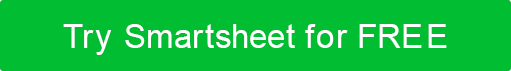 DIA E DATALOCALIZAÇÃOLOCALIZAÇÃOLOCALIZAÇÃOLOCALIZAÇÃOTÍTULO DE REUNIÃOTÍTULO DE REUNIÃOTÍTULO DE REUNIÃOHORA DE INÍCIOTEMPO FINAL10:30 AM11:45 AMDEPARTAMENTODEPARTAMENTOOBJETIVOOBJETIVOOBJETIVOREUNIÃO CRIADA PORFACILITADORTAKER MINUTOCRONOMETRISTACRONOMETRISTANÚMERO DE CHAMADACÓDIGO DE CHAMADAWEB LINKWEB LINKWEB LINKANTES DA REUNIÃO, LEIAANTES DA REUNIÃO, LEIAPOR FAVOR, TRAGA PARA A REUNIÃOPOR FAVOR, TRAGA PARA A REUNIÃOPOR FAVOR, TRAGA PARA A REUNIÃONovo Plano de Gestão da Qualidade ClínicaNovo Plano de Gestão da Qualidade ClínicaLaptops e RelatóriosLaptops e RelatóriosLaptops e RelatóriosPARTICIPANTES SOLICITADOSPARTICIPANTES SOLICITADOSPARTICIPANTES SOLICITADOSPARTICIPANTES SOLICITADOSPARTICIPANTES SOLICITADOSITENS DA AGENDADESCRIÇÃO DO ITEM AGENDADESCRIÇÃO DO ITEM AGENDAA SER APRESENTADO PORHORA DE INÍCIODURAÇÃO1. Descrição do item da agenda1. Descrição do item da agenda10:30 AM1:002. Descrição do item da agenda2. Descrição do item da agenda11H300:15DISCLAIMERQuaisquer artigos, modelos ou informações fornecidas pelo Smartsheet no site são apenas para referência. Embora nos esforcemos para manter as informações atualizadas e corretas, não fazemos representações ou garantias de qualquer tipo, expressas ou implícitas, sobre a completude, precisão, confiabilidade, adequação ou disponibilidade em relação ao site ou às informações, artigos, modelos ou gráficos relacionados contidos no site. Qualquer dependência que você colocar em tais informações é, portanto, estritamente por sua conta e risco.